
Hazards & Risks                                                                  Appendix A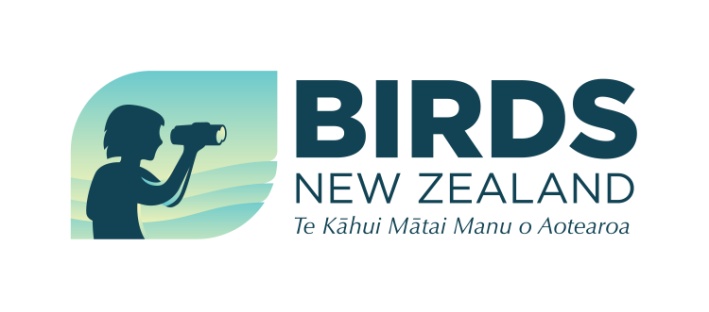 
This list outlines potential hazards and risks that could occur in any setting related to the type of activity and particular place that your region is likely to be operating in, and possible control measure to eliminate or minimise risk. It is recognised that an On-Site Risk Assessment will need to be undertaken each time a team visits a site, to review and identify any new hazards or change in risk, no matter how familiar the team is with the site. *   Risk Assessment
On-Site Risk Assessment	Appendix BIncident Reporting Form	Appendix C
March 2020HazardRiskRisk assessment* (High/Medium/Low)Control measuresWorking in outdoor/field situations InjuriesExpectation of appropriate clothing, shoes, first aid training and kit, notification of intentions, communication equipment etc.  Refer to outdoor safety code: www.mountainsafety.org.nz/resources/outdoor-safety-code/ENVIRONMENTAL CONDITIONSENVIRONMENTAL CONDITIONSENVIRONMENTAL CONDITIONSENVIRONMENTAL CONDITIONSNatural hazards such as uneven or slippery ground, deep boggy ground, icy or frosty ground, water bodiesTwisted ankle or knee, sprain, graze, drowningNot working in adverse weather or avoiding steep, slippery and unstable groundBeing aware of physical limitations and acting accordinglyNotifying others in team when unexpected uneven ground/holes are discovered or surface is slippery. Flag or cordon off where practicableSupervising young children in proximity to water bodies Looking for secure footing when working on steep banksNatural hazardsFlash flooding, wind, storm, lightningRain, hail, earthquakes, tsunamiDrowning, broken bones, lightning strike,InjuriesTaking into account weather conditions prior to visit, postpone trip if necessaryRefraining from working on flood plain after heavy rain In heavy rain, be aware of risk of rising river levels and being cut off from exit pointAvoid working in open terrain when caught in a lightning stormBe prepared to stop work and seek shelter if conditions become dangerous.In the event of an earthquake - drop, cover and hold. In coastal areas - if an earthquake is long and strong, move to high ground.Adverse weather - coldWind, rain, storm HypothermiaPreparing for adverse weather with appropriate clothingUsing weather forecasts for decisions prior to and during activityStopping activity if bad weather persists Minimise exposure to cold/wet conditions Participants are aware of symptoms of hypothermiaAdverse weather – hotExposure to sunlight/UVHeat exhaustion, dehydration, sunburn, sunstroke, skin cancerPreparing for adverse weather with appropriate clothing e.g. hat, gloves.Using weather forecasts to aid decisions prior to and during the field tripEnsuring adequate water is carried by participantsParticipants to come prepared with sunscreenWatching for signs of heat exhaustion/fatigueProviding for regular breaks in shade if possibleFalling objectsBeing hit by objects (rocks, trees, branches) falling Dead/dying standing trees Bruising, concussion, deathAvoiding working in tall forest in high windsAvoiding work at the bottom of exposed rocky slopes or cliffsTaking care leaning against trees as they could be weak and fall over Being aware of any branches/tree trunks suspended in vegetationVegetation  Branches on ground Branches at head heightVines on groundHidden sharp objects, broken glassTripping, twisted ankle, bruising,poked in eye,allergic reaction, asthmatripping, twisted ankle, cutsStepping over branches on ground with careTaking care that there are no low branches to hit head onWearing safety glasses or moving to another place if low vegetation is a problemWatching out for vines that could cause tripping.Being alert to hidden objects below ground vegetation and always wear gloves and closed footwearStream/river crossingsSlippery rocks, deep water holes, swift waterTwisted ankle, sprain, Hypothermia from wet clothes, drowningIdentifying the safest place to cross stream/riverHaving one person assisting others across if necessaryNot crossing a stream in flood -  check weather forecastNot crossing if person doesn’t have skills and experience to safely crossFireBeing caught in an area while a fire breaks outAssess fire danger before entering an area  Have an escape planLet people know in your team where you are going to be. Leave intentions with family/friends of where you will be going and intended routeAvoid using equipment that could spark a fire. Have water on handSmoke only in appropriate designated areasWasp and bee stingsWasp nests, bee hivesAllergic reaction, anaphylactic shockWhere possible, identifying any wasp nests or bee hives, avoiding disturbance and moving away from areaParticipants making others aware if they have an allergic reaction, any remedies required and where personal medication is heldConsidering alternatives for high risk participants with serious reactionsPrescriptions to be carried by any participants with a known history of allergic reaction. Participants are responsible for bringing their own personal medication.Working near bait stationsContact with toxinIllness or possible deathIllness or possible deathAvoid contact with bait stations and bait Supervising young children in proximity to bait stations Working near electric fencesUnexpected contactShockShockWhere possible contacting landowner to turn off electric fencing Using wooden stick or rubber boot to hold down electric fenceAvoiding working too close to live fence to reduce danger of contactStockStressed stockBruising, crushingBruising, crushingAvoid entering paddocks with stock without land manager’s permissionLeaving gates as foundExisting tracks + structuresBroken boardwalk, wire or plastic protrusions, trees across pathTwisted ankle, lacerationsTwisted ankle, lacerationsPointing out any broken boards or protrusions on board walk to rest of team Mark with coloured tape if practicableRemoving any loose obstacles from access trackAdvising landowner of hazard so situation can be remedied Drug plantationDiscovery of plantation/operationInjury from booby trapping, encountering drug growersInjury from booby trapping, encountering drug growersWatching for trip wires, cyanide paste on trees and stakes and trapsLeaving any discovered drug plantation immediately, leave site undisturbedResponding in a non-confrontational manner if growers are encounteredHunters in vicinity Accidental shootingInjury, deathInjury, deathAvoiding popular hunting areas at key timesWearing high-vis vests when working in forestTOOLS AND EQUIPMENT TOOLS AND EQUIPMENT TOOLS AND EQUIPMENT TOOLS AND EQUIPMENT TOOLS AND EQUIPMENT Campsite equipmentGas cookers and lanternsCampsite equipmentGas cookers and lanternsBurns, asphyxiationGas appliances only be used with suitable ventilationGas to be turned off after useCooling cookers outside of hut/tent before refuellingFuel to be kept away from heat sourcesVEHICLES AND MACHINERYVEHICLES AND MACHINERYVEHICLES AND MACHINERYVEHICLES AND MACHINERYVEHICLES AND MACHINERYVehicular accessTraffic, collision, lose control of vehicleVehicular accessTraffic, collision, lose control of vehicleSerious injury or deathTaking care turning into entranceways Avoiding parking on roadside if possibleWorking on a roadside may require a traffic management plan Wear high-vis vests when working near a road Vehicle use – generalLose control of vehicle, fatigue, goods moving inside vehicleVehicle use – generalLose control of vehicle, fatigue, goods moving inside vehicleCrushing, broken bones, deathAll drivers appropriately licensed for the type and use of vehicleDriving to conditions and within speed limitsRecognising fatigue and allowing someone else to drive where necessaryPacking goods securely in vehicle so they don’t moveWorking around rail corridorsCollision with trains, tripping on rails or sleepersWorking around rail corridorsCollision with trains, tripping on rails or sleepersSerious injury or deathWhen working in or crossing a railway corridor a permit must be obtained from KiwiRail in advance of the activity at all timesAlways operating to conditions of permitWearing hi-vis vest and checking railway timetableHelicopter useRotor blades and tail rotor, getting in and out of  helicopters, crashingHelicopter useRotor blades and tail rotor, getting in and out of  helicopters, crashingSerious injury or deathAlways following the pilot’s safety briefing  The Transport Accident Investigation Commission has noted that Robinson helicopters are at risk of mast bumping in New Zealand, and also notes that there is a particular risk of flying these helicopters in mountainous terrain and in turbulent weather conditions.  Consequently, members planning aerial surveys or other projects endorsed by the Society are discouraged from using Robinson helicopters in mountainous regions and in turbulent weather. It is recommended that travel be deferred or suspended in turbulent weather.DISEASE OUTBREAKSDISEASE OUTBREAKSDISEASE OUTBREAKSDISEASE OUTBREAKSDISEASE OUTBREAKSCovid-19 pandemicCovid-19 pandemicInfection, spreading the virusAvoid close contact with people with cold or flu-like illnesses. Cover coughs and sneezes with disposable tissues or clothing. Stay home if you're unwell. Wash hands for min. 20 sec with water and soap and dry them thoroughly: before eating or handling food, after using toilet, coughing, sneezing or blowing nose.Ensure that you are aware of the current COVID-19 Alert level. RiskPossible worse outcome using current knowledgeHow to manageHighExtremely harmful to people, regardless of the frequency of occurrenceThe risk is unacceptable. Substantial improvement is required to reduce risk to an acceptable level. The work activity should be halted, or not commenced, until controls are implemented. If it is not possible to reduce the risk the work should not be undertakenMediumModerately harmful to people, regardless of the frequency of occurrenceConsider lowering the risks to an acceptable levelLowSlightly harmful or temporary discomfort for people, regardless of frequency of occurrence Risk considered acceptable. No further action is necessary other than to ensure that the controls are maintainedLocationDateTasks being undertaken (list in sequence they are carried out – including travelling to site)Hazards or risks that differ from Safety Plan:Hazards or risks that differ from Safety Plan:Hazards or risks that differ from Safety Plan:Hazards or risks that differ from Safety Plan:Task:HazardsRisk Level H/M/L Control MeasuresTeam briefing coverage:□  All participants competent for tasks□  Communications/emergency procedures in place□  Opportunity given for participants to express any concerns□  All participants competent for tasks□  Communications/emergency procedures in place□  Opportunity given for participants to express any concerns□  All participants competent for tasks□  Communications/emergency procedures in place□  Opportunity given for participants to express any concernsTeam leader for day:Name:  ____________________□  Team briefing delivered (as per general standard of care)□  Clear expectations set for team members about the work □  Team members are in agreement with health and safety plan□  Team briefing delivered (as per general standard of care)□  Clear expectations set for team members about the work □  Team members are in agreement with health and safety plan□  Team briefing delivered (as per general standard of care)□  Clear expectations set for team members about the work □  Team members are in agreement with health and safety planConfirm team briefing deliveredSignature:Signature:Signature:Team members present at Health and Safety briefing (Names):Team members present at Health and Safety briefing (Names):Date of incident:Time of incident:Location:
Injured person:Name of any witness:Task being undertaken:Details of Incident: 
(Describe what actually happened)What caused the physical injury? 
(Slip or trip, moving object, lifting etc)Part of body injured:Part of body injured:Severity of injury:□  Near miss/unsafe act□  Minor□  Moderate requiring reporting to Council□  Serious injury requiring reporting to Council
Medical treatment required:□  None□  First aid□  Medical treatment(Doctor)□  HospitalisationSafety ImplicationsSafety ImplicationsImmediate corrective action taken:Immediate corrective action taken:Likelihood of reoccurrence:Likelihood of reoccurrence:Amendments required to safety plan:Amendments required to safety plan:Signed:Name:
Date: